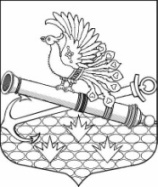 МЕСТНАЯ АДМИНИСТРАЦИЯМУНИЦИПАЛЬНОГО ОБРАЗОВАНИЯ  МУНИЦИПАЛЬНЫЙ ОКРУГ ОБУХОВСКИЙ ПОСТАНОВЛЕНИЕ11.09.2023                                                                                                                                       № 45г. Санкт-ПетербургО внесении изменений в постановление МА МО МО Обуховский от 28.11.2022 № 72   В целях реализации пункта 29 части 1 статьи  10 Закона Санкт-Петербурга от 23.09.2009 года № 420-79 «Об организации местного самоуправления в Санкт-Петербурге» местная администрация муниципального образования муниципальный округ Обуховский    ПОСТАНОВЛЯЕТ: Внести изменения в муниципальную программу на 2023 год и плановый период                   на 2024-2025 годов, в новой редакции «Участие в профилактике терроризма                         и экстремизма, а также в минимизации и (или) ликвидации  последствий их  проявления  на  территории  муниципального образования в форме и порядке, установленных федеральным законодательством и законодательством Санкт-Петербурга», утвержденную постановлением МА МО МО Обуховский от 28.11.2022 № 72, изложив «План реализации муниципальной программы» и «Обоснование и расчеты необходимого объема финансирования программы» в новой редакции согласно приложению к настоящему постановлению.Контроль за исполнением настоящего постановления возлагаю на себя.Глава местной администрации                                                                              И.О. Кудровский                                                         ПЛАН РЕАЛИЗАЦИИ МУНИЦИПАЛЬНОЙ ПРОГРАММЫОБОСНОВАНИЕ И РАСЧЕТЫ НЕОБХОДИМОГО ОБЪЕМА ФИНАНСИРОВАНИЯ ПРОГРАММЫ«Участие в профилактике терроризма и экстремизма, а также в минимизации и (или) ликвидации  последствий  их  проявления  на  территории  муниципального  образованияв форме и порядке, установленных федеральным законодательством и законодательством Санкт-Петербурга»  КБК 951 0709 4310300520 244№п/пНаименованиеНатуральные показателиСроки исполнения2023 г.Плановый периодПлановый период№п/пНаименованиеНатуральные показателиСроки исполненияДенежные показатели (тыс.руб.)2024 г. г.1.Организация и проведение среди детей и подростков муниципального округа тренинга «Нет экстремизму!»30I  кв.10,010,010,02.Организация и проведение познавательных лекций по профилактике терроризма и экстремизма «За толерантность»30IV кв.10,010,010,03.Издание евробуклета по  профилактике терроризма и экстремизма3 000III кв.30,030,030,04.Публикации материалов по профилактике терроризма и экстремизма для жителей округа в муниципальных СМИ2в течение года0,00,00,0ИТОГО50,050,050,0№п/пНаименованиемероприятияРасчет и обоснование2023 г.Плановый периодПлановый период№п/пНаименованиемероприятияРасчет и обоснованиеОбщая сумма, (тыс.руб.)2024 г.2025 г.1.Организация и проведение среди детей и подростков муниципального округа тренинга «Нет экстремизму!»-звукотехническое обеспечение;-презентация по тематике;-услуги лектора;-доставка оборудования и реквизитов к месту проведения10,010,010,02.Организация и проведение познавательных лекций по профилактике терроризма и экстремизма "За толерантность"-звукотехническое обеспечение;-презентация по тематике;-услуги лектора;-доставка оборудования и реквизитов к месту проведения10,010,010,03.Издание евробуклета по  профилактике терроризма и экстремизмаТираж: 3000 экз. 10 руб./экз. 30,030,030,0ИТОГО50,050,050,0